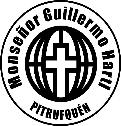 UNIT 1: PEOPLE AND OUR BELIEFSName: ____________________Class: 12th Grade (4° Medio) Teacher: Valentina EspinozaDate: May, 2020.Objective: Respecting and valuing the ideas of all people equally,LESSON 2  ARE WE DIFFERENT?UNDERSTANDINGS• Everyone has a culture. It shapes how we see ourselves, others, and the world. • Culture is like an iceberg. Some aspects are visible, and others are beneath the surface. Invisible aspects influence and cause the visible ones. • All people share basic needs (e.g., food, shelter, respect). • Each person learns a set of behaviors and beliefs from the people they grow up with. • Each individual has unique talents and preferences.Answer the following questions explaining WHY?What is your favourite country? Why? _________________________________________________________________________What is your favourite food? _________________________________________________________________________What is your favourite drink? ________________________________________________________________________What is your favourite music genre?_________________________________________________________________________What is your favourite language? _________________________________________________________________________ What is your favourite kind of art? _____________________________________________________________________ What is your favourite religion? _____________________________________________________________________ What is your favourite greeting? _____________________________________________________________________ What is your favourite sport? _____________________________________________________________________Read the text then answer in English.Sri Lanka will deport a British tourist for having a tattoo on her arm of the Buddha seated on a lotus flower. Naomi Coleman, 37, was arrested at Sri Lanka's international airport on Monday. She is currently at a centre in the airport waiting for a flight back to the U.K. Airport officials told Ms Coleman that her tattoo was disrespectful to Sri Lankan culture. A police spokesman said she was arrested for "hurting others' religious feelings". Most Sri Lankans are Buddhist and have deep respect for images and statues of Buddha. They would think anyone with a Buddha tattoo is culturally insensitive. Coleman said she practised Buddhism and did not think her tattoo would upset anyone.This is not the first time that tourists have got in trouble for misunderstanding Sri Lankan culture. Another Briton was deported last year because he spoke disrespectfully when passport officials asked him about a Buddha tattoo on his arm. According to the BBC, three French tourists got prison sentences for kissing a Buddha statue. Britain's Independent newspaper reports that in 2010, R&B star Akon was told he could not get a visa to visit Sri Lanka because of a video for his song Sexy Chick. The video showed a pool party in front of a statue of Buddha. A British government website warns people who visit Sri Lanka not to pose for photos in front of statues of the Buddha.Explain why Noemi Coleman was arrested?Where is Noemi From?Why do people from Sri Lanka think that having a Buddha tattoo is so bad?What happenned with the musician Akon?What would you do before traveling to another country?3 . TRUE / FALSE: Read the headline. Answer true (T) or false (F).4. SYNONYM MATCH: Match the following synonyms from the article. (Write the number).5. PHRASE MATCH:  (Sometimes more than one choice is possible.)a.The tattoo was of Buddha sitting on top of a lotus flower.T / Fb.The woman is waiting for a flight back to her last destination – India.T / Fc.Officials said the tattoo showed no respect for Sri Lankan culture.T / Fd.The woman practises Buddhism and thought the tattoo was OK.T / Fe.This is the first time Sri Lanka has deported someone over a tattoo.T / Ff.French tourists got prison sentences for kissing a statue of Buddha.T / Fg.The R&B star got a visa for Sri Lanka to shoot a video for a song.T / Fh.A British website said it's OK to pose for photos with a Buddha statue.T / F1.seated____great2.currently____spend time in3.disrespectful____anger4.deep____presently5.upset____questioned6.trouble____cautions7.asked____sitting8.prison____rude9.visit____jail10.warns____difficulty1.seated on a____to visit Sri Lanka2.waiting for a flight____  statues of Buddha3.hurting others'____got in trouble4.images and____lotus flower5.culturally____back to the U.K.6.the first time that tourists have____sentences7.he spoke____for photos8.prison____insensitive9.he could not get a visa____disrespectfully10.pose____religious feelings